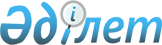 Об образовании избирательных участков в городе Приозерск
					
			Утративший силу
			
			
		
					Решение акима города Приозерск Карагандинской области от 9 ноября 2018 года № 1. Зарегистрировано Департаментом юстиции Карагандинской области 15 ноября 2018 года № 5006. Утратило силу решением акима города Приозерск Карагандинской области от 6 сентября 2019 года № 3
      Сноска. Утратило силу решением акима города Приозерск Карагандинской области от 06.09.2019 № 3 (вводится в действие со дня его первого официального опубликования).
      В соответствии с Конституционным Законом Республики Казахстан от 28 сентября 1995 года "О выборах в Республике Казахстан" и Законом Республики Казахстан от 23 января 2001 года "О местном государственном управлении и самоуправлении в Республике Казахстан", аким города Приозерск РЕШИЛ:
      1. Образовать избирательные участки в городе Приозерск согласно приложению к настоящему решению.
      2. Признать утратившим силу решение  акима города Приозерск от 21 января 2016 года № 1 "О создании избирательных участков в городе Приозерск" (зарегистрировано в Реестре государственной регистрации нормативных правовых актов за № 3651, опубликовано в газете "Приозерский вестник" 4 марта 2016 года, в информационно-правовой системе "Әділет" 30 мая 2016 года).
      3. Контроль за исполнением настоящего решения возложить на руководителя аппарата акима города Исатаева А.Н.
      4. Настоящее решение вводится в действие со дня его первого официального опубликования. Избирательные участки по городу Приозерск
      Сноска. Приложение – в редакции решения акима города Приозерск Карагандинской области от 03.05.2019 № 2 (вводится в действие со дня его первого официального опубликования). Избирательный участок № 257 
      Кокжиек, улица Алаш, улица Тумар, улица Коржынтубек, улица Ынтымак, улица Акмамык, улица Шугыла, улица Коктениз, улица Керуен, улица Бирлик, улица Транспортная, улица Тауелсиздик, Республиканское государственное учреждение "Войсковая часть 44841" Министерства обороны Республики Казахстан, Республиканское государственное учреждение "Войсковая часть 06708" Министерства обороны Республики Казахстан. Избирательный участок № 258
      Центр: Коммунальное государственное учреждение "Общеобразовательная школа № 2 города Приозерск", улица Достык, дом 20. 
      Границы: 
      улица Абая, дома № 2, 3, 4, 6, 7, 9, 11, 14, 15/1, 17/3, 23/3, 25/2;
      улица Агыбай батыра, дома № 2, 3, 4, 5, 6, 8, 17; 
      улица Байтерек, дома № 1, 2, 4, 6, 8, 10;
      бульвар Женис, дома № 9, 14, 28, 30, 34, 36, 38А; 
      улица Достык, дома № 7, 11, 16, 16/2, 16/3, 18/2, 21, 25, 26, 29; 
      улица Ракымжана Кошкарбаева, дома № 7/1, 7/2, 9; 
      улица Пушкина, дома № 5, 6, 9/3, 13;
      улица Бауыржана Момышулы, дома № 3, 5, 5/2, 12/1, 12/2, 14/1.  Избирательный участок № 259
      Центр: Коммунальное государственное учреждение "Общеобразовательная школа № 1 города Приозерск", улица Кисунько, дом 11 "А".
      Границы: 
      улица Панфилова, дом 7/1;
      улица Балхашская, дома № 7/2, 12/1;
      улица Гвардейская, дома № 2, 8/4, 10, 12; 
      улица Кисунько, дома № 1, 1А, 1Б, 13/1, 13/2, 13/3, 15/1, 15/2, 15/3;
      улица Дорохова, дом 4/2.  Избирательный участок № 260
      Центр: Коммунальное государственное казенное предприятие "Центр детско-юношеского творчества "Достық" города Приозерск", улица Космонавтов, дом 2.
      Границы:
      улица Дружбы народов, дома № 2, 4/1, 4/2, 4/3;
      улица Космонавтов, дома № 1, 1/2, 3, 3/2, 5, 7/2, 9/1, 9/2;
      улица Кисунько, дома № 2/2, 4/1, 4/2;
      улица Балхашская, дома № 2, 2/2.
					© 2012. РГП на ПХВ «Институт законодательства и правовой информации Республики Казахстан» Министерства юстиции Республики Казахстан
				
      Аким города 

К. Камзин
Приложение к решению акима города Приозерск№ 1 от "9" 11 2018 года